‘Griep-quiz’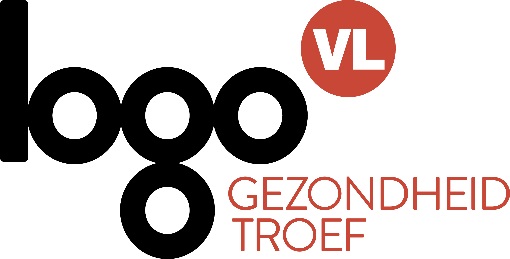 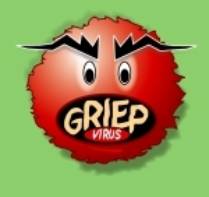 Zijn de volgende stellingen juist of fout?		‘Griep-quiz’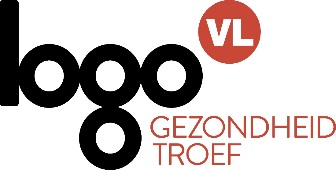 JuistFoutVan een griepvaccinatie krijg je griep.Een griepvaccin bevat een kleine dosis van het influenzavirus.Een griepvaccinatie doet je lichaam verdedigingsstoffen aanmaken.Als je tot de risicogroep behoort, dan heb je een inenting nodig, zelfs als je nog nooit de griep hebt gehad.Een griepvaccin is alleen aangeraden bij risicopatiëntenWanneer je kort na een griepprik toch ziek wordt, komt dit van de inenting die je kreeg.Soms kan je, ondanks een tijdige griepvaccinatie, toch nog de griep krijgen.Een griepvaccin maakt je sterker, ook tegen verkoudheden.De kans op verwikkelingen na een griepvaccinatie is groot.Het vaccin heeft veel bijwerkingen.Je laat je best vaccineren in de maand mei.JuistFoutVan een griepvaccinatie krijg je griep.Wanneer je kort na een griepvaccinatie toch ziek wordt, werd je waarschijnlijk net vóór de inspuiting door griep of een andere microbe besmet.Een griepvaccin bevat een kleine dosis van het influenzavirus.Een griepvaccin bevat geen influenzavirus en kan je dus niet besmetten.Een griepvaccinatie doet je lichaam verdedigingsstoffen aanmaken.Het spuitje doet je lichaam wel verdedigingsstoffen aanmaken, dat kan ongemak veroorzaken.Je hebt een inenting nodig, zelfs als je nog nooit griep heb gehad.Als je tot de risicogroep behoort, maak je bij een griep evenveel kans op ernstige verwikkelingen als alle anderen uit de groep. Een griepvaccin is alleen aangeraden bij risicopatiëntenOmdat we niet weten hoe covid-19 deze winter zich zal gedragen, willen we zoveel mogelijk griep-zieken uitsluiten. Daarom wordt aangeraden dat iedereen zich vanaf 50 jaar laat vaccineren.Wanneer je kort na een griepprik toch ziek wordt, komt dit niet van de inenting die je kreeg.Wanneer je kort na een griepvaccinatie toch ziek wordt, werd je waarschijnlijk net vóór de inspuiting door griep of een andere microbe besmet.Soms kan je, ondanks een tijdige griepvaccinatie, toch nog ziek worden.Wanneer je kort na een griepvaccinatie toch ziek wordt, werd je waarschijnlijk net vóór de inspuiting door griep of een andere microbe besmet.Een griepvaccin maakt je sterker, ook tegen verkoudheden.Het griepvaccin werkt alleen tegen echte griep, veroorzaakt door het influenzavirus. Het heeft helemaal geen invloed op het al dan niet krijgen van een gewone verkoudheid; bronchitis, …De kans op verwikkelingen na een griepvaccinatie is groot.Het is net andersom. De kans op verwikkelingen tgv. griep neemt af na een griepprik.Het vaccin heeft veel bijwerkingen.Allergische reacties komen zelden voor. Personen die allergisch zijn voor kippeneiwit mogen zich niet laten vaccineren. Als je een allergische reactie kreeg van andere vaccins, bespreek je dat best eerst met je huisarts en apotheker.Je laat je best vaccineren in de maand mei.De aanbevolen periode om zich te laten vaccineren is van half oktober tot half december. 